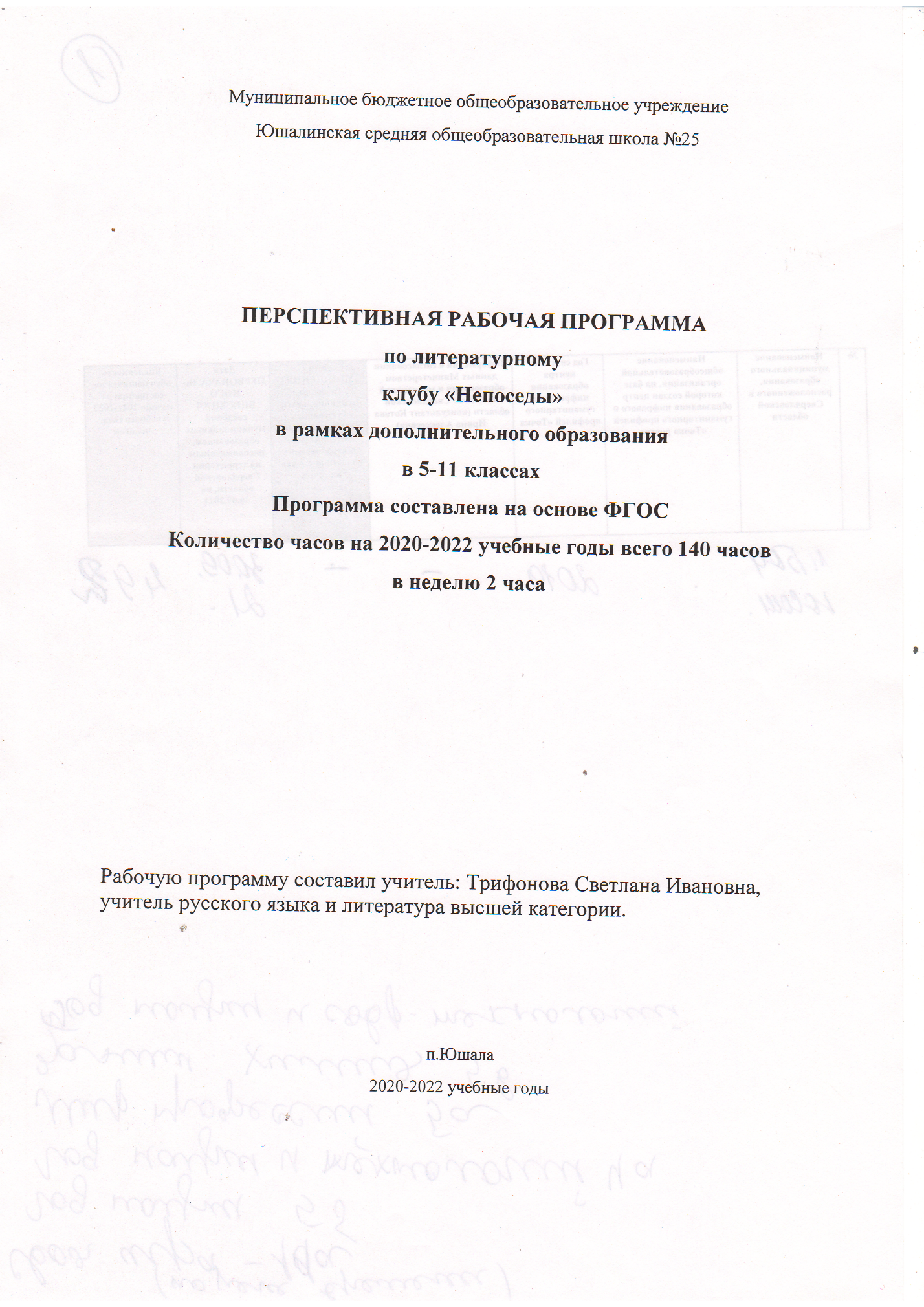 Пояснительная запискаДевиз: «Радость-мудрая, добрая воспитательница».Школа-это дом, большой, светлый, уютный ,наполненный повседневными заботами и ожиданиями. В нем дети духовно растут, физически развиваются и испытывают от этого радость. Радость освоения умения, нового знания, эстетического впечатления, взаимопонимания. А ещё есть радость творческих открытий. И если рядом с ребёнком есть хотя бы один-единственный человек ,наделённый способностью воспринимать в нём то лучшее ,что в нём есть ,он счастливый. Ребёнок, лишённый радости, становится вялым, гаснет его взор. Нужно дать ему могучий стимул самосовершенствования- веру в себя. Эту веру даёт клуб «Непоседы» ,в нём обучающиеся учатся коммуникации, уважению друг к другу, самоутверждению через любовь к литературе. В нашем доме всем радостно, уютно и комфортно. А это в век технических возможностей, технологий очень актуально-создать условия для самореализации, приобщений к книге, снятию комплексов, научить адаптироваться в социуме.Родители в силу занятости хлеба насущного не могут помочь в этом своему ребёнку, поэтому в программе дополнительного образования важно уделять время духовно-нравственному восприятию обучающихся. В организации внеурочной деятельности обучающихся стоит на первом месте. Создание клуба «Непоседы»- это актуально, нужно и важно в создании атмосферы доверия, радости и познания. Она создана на основе ФГОС ООО, что не противоречит Закону об образовании и положению «О внеурочной деятельности»Цель: Развитие творческих способностей учащихся, повышение мотивации к учению по литературе.Задачи:Создать условия для развития творческого потенциала учащихся среднего и старшего подросткового возраста.Познакомить с особенностями стихосложения, партитурой произведения, поощрять желание учащихся писать и читать стихи.Стимулировать учащихся выпуском литературных альманахов.Дать основы сценического мастерства, увлечь театром.Бороться за чистоту русского языка посильными формами.Вести агитационную работу за здоровый образ жизни.Сотрудничать с литературным клубом поселка и района: «Журавушка»- библиотеками школы и поселка.Основные принципы деятельности: системность, конкретность, оптимальность, диалогичность, индивидуальность, толерантность, креативность. Виды деятельности:Громкие читки.Разбор проблемных литературных и жизненных ситуаций в нестандартной форме.Решение организационных проблем.Экскурсии, походы, поездки по музеям и памятным местам, отражение впечатлений в разножанровых творческих работах (эссе, дневник путешествия, очерк, письмо, экскурсия).Участие в литературных конкурсах школы, района, области и страны в рамках фестиваля «Юные интеллектуалы Урала», в том числе «Волшебная строка», «Серебряное перышко», «Лучший урок письма», «Надежды России».Проведение литературных гостиных, посвященных писателям-юбилярам .Участие в онлайн-акциях.Творческие отчеты состава клуба по возрастным группам.Участие в родительских собраниях, оформление фото- и информстендов, газет, участие в общественных КТД. Ежегодное участие в районном конкурсе чтецов «Искусство звучащего слова» (возрастная группа 5-11 класс).Участие в неделе русского языка и литературы. Мультимедийная презентация клуба «Непоседы» к литературным гостиным. Участие в научно-исследовательских конференциях учащихся Тугулымского городского округа.Основные направления деятельности:Просвещение, получение дополнительных знаний по литературе ,жизненно важным вопросам, расширение кругозора и читательского формуляра учеников. Развитие общественной активности. Развитие инициативы и творчества. Формирование общественного мнения на основе общения. Регулирование эмоционального состояния подростков. Конечный результат: выпуск литературных альманахов,их презентации ,мониторинг интереса к литературе,(в том числе оценочный) за три года; уровень креативности детей; тренинги психолога: «Я и мой внутренний мир», «Я и коллектив».Планируемые результаты:Предметные умения:. У детей богатый читательский формуляр и опыт обращения с книгой;. Клубовцы умеют выразительно читать стихотворения, публично предъявляют опыт, участвуют в защите проектов на НПК района, школы;. Пропагандируют читательские пристрастия, знания и умения анализа, пересказа произведения, пишут отзывы о прочитанных произведениях, участвуют в литературных конкурсах разных уровней;. У них развито понимание о взаимосвязи событий и героев в произведенииМетапредметные УУД:. Ученики осваивают новые виды деятельности, участвуют в творческом процессе.Регулятивные:. Выбирают для себя необходимые действия, формы коммуникации, совершенствуют сценическое мастерство.Познавательные:Выполняют познавательные действия в материализованной и умственной форме, осуществляющей операции анализа, синтеза, сравнения, классификации, вывода, обобщения. Коммуникативные:Строят монологические высказывания, умений работать в парах, группах, разбирать возможные ситуации. Содержание и программы 2020-2021Сентябрь.Октябрь.Ноябрь.Декабрь.Январь.Февраль.Март.Апрель.Май.Июнь.Содержание и программы 2021-2022Сентябрь.Вовлечение в группу новых участников (в течение месяца).Посвящение новичков в «Непоседы» (конец месяца).Распределение обязанностей (15.09).Составление плана работы на год - каждая творческая группа (29.09).Участие в олимпиадном движении (в течение месяца).Октябрь.Участие в торжестве «Учитель! Перед именем твоим…» - все участники (01.10).а) подготовка выступления;б) подготовка поздравительных открыток;в) заметка в «Знамя труда» об учителях-юбилярах;г) выпуск листка «С днём Учителя» (до 01.10);       2. 	Участие в поздравительных мероприятиях ко Дню пожилого человека.       3.	Поездка в «Синема» на просмотр фильма (22.10).       4.	Участие в 1 и 2 этапах конкурса чтецов «Искусство звучащего слова» (все желающие – внутриклубный отборочный тур, 2 человека – 1 тур) (08.10).      5.	Участие в конкурсном движении (в течение месяца).Ноябрь.Литературная гостиная, посвящённая творчеству юбиляра Э.Асадова «Простое, задушевное слово».Участие в олимпиадном движении (по графику).Оформление фотостендов «Дела клубные»: «Как я провёл лето», «У меня есть друг»,Подготовка публикаций по итогам 1 четверти.Декабрь.Поисковая деятельность: региональные, Всероссийские, Международные конкурсы для нас.Участие в творческих литературных конкурсах «Грани таланта», «Радуга талантов», «Арт Птица» различных уровней (в течение месяца),Подготовка к Новому году:а) выпуск листка «В 2022!» (15.12);б) участие в сценариях (по классам);в) вечер отдыха «Потехе – час!» (22.12);г) изготовление игрушки на поселковую ёлку (08.12-22.12).Январь.Литературная гостинаяИтоги 1 полугодия: отчёты всех групп (15.01).Конкурс рисунков «Ох, уж этот Новый год!» (22.01).Подготовка к региональным олимпиадам (в течение месяца).Февраль.Конкурс сочинений «Солдат в моём доме» (20.02).Подведение итогов конкурса на торжестве «С Днём Защитника Отечества» - девочки (20.02).Подготовка праздничной презентации «Мальчишки – клубовцы» - девочки  (до 20.02).Изготовление поздравительных открыток для ветеранов войны и воинов – интернационалистов. Подравление воинов – девочки (23.02).Сокопите.Март.Подготовка и проведение праздничного вечера «Мисс клуба – 2022»:а) презентация «В цветнике»;б) конкурсная программа по теме;в) мальчики – девочкам – конкурс на самое юмористическое поздравление к 8 марта;г) чаепитие – сокопитиие.       2.	Подготовка номеров к фестивалю «Радуга талантов» (1 этап – школьный) – все группы (к 18.03).       3.	Участие во Всероссийском конкурсе сочинений.Апрель.Оформление фотостенда «Краски весны» - оформительская группа (в середине месяца). Обновление уголка «Клуб «Непоседы»» (в начале месяца).Участие во 2 туре фестиваля.Публикация в «Знамя труда» и в «Новой Эре» заметок на тему: «Одарённые дети глубинки».Заседание группы по регламентации дальнейшей работы – все группы  (в начале месяца).Май.Громкие читки книг о войне (отрывки, эпизоды, обзоры библиотекаря).Библиотечный час «Поговорим о войне» - Минеева И.А (06.05).Конкурс чтецов «Война – страшнее нет слова!» (07.05).Подготовка к последнему звонку:а) поздравительное слово Ильминской Дарье, Маругову Сергею и Пермяковой Александре;б) литературный монтаж.ТемаДатаМестоУчастникиОтметка о выполненииОрганизационное мероприятие.Сентябрь, первая неделя.ЮСОШПодготовка к областной онлайн-акции «Читаем Есенина»Сентябрь, вторая неделя.ЮСОШ 8 человек Видеосъемки со стихами ЕсенинаСентябрь, третья неделя.ЮСОШ8 человекПодготовка материала к Всероссийскому сочинению в направлениях:К юбилею Ольги Берггольц. Очерк «И жизнь, и слёзы,
и любовь…»К юбилею открытия Антарктиды. Эссе «В Антарктиде льдины землю скрыли..»Сентябрь, четвертая неделя.ЮСОШИльминская Дарья.Владимирова Юлия.Обработка материалов, печатание для I школьного этапа.Подготовка пакета документов: анкета, согласие, электронный носитель.ТемаДатаМестоУчастникиОтметка о выполненииРепетиция номеров ко дню учителя в школе. 01.10.2020ЮСОШМаругов Сергей,Степанов СергейВыступление участников клуба на торжестве ко Дню Учителя.02.10.2020ЮСОШПодготовка пятиклассников к посвящению в «Непоседы».04.10.2020-15.10.2020.ЮСОШБерклунд Полина, Степанов Сергей.Заседание клуба «Непоседы», посвящение в «Непоседы».16.10.2020.ЮСОШРуководитель.Участие в областном конкурсе «Читатель года».До 01.11.2020.ЮСОШ.Владимирова Юлия, Ильминская Дарья.Конкурс чтецов «Вечные ценности» 30.10.2020ЮСОШВсе клубовцыТемаДатаМестоУчастникиОтметка о выполнении1.Литературные гостиныеI. 150 лет М. Твена.II. 105 лет А. Блоку. 10.11.2020.ЮСОШ.Клубовцы 5-6, 10 классов2. Просмотр фильма о войне, конкурс чтецов К. Симонова к 105-летию.До 15.11.2020.ЮСОШ.Клубовцы 7 класса.3.Подготовка материала конкурса «Надежды РоссииДо 21.11.2020.ЮСОШ.5,7,10 классы.4.Участие в конкурсе «Надежды России»До 28.11.2020.ЮСОШ.5,6,7,10 классы.5.Дистанционный конкурс чтецов11.11.2020п.ТугулымВсе клубовцыТемаДатаМестоУчастникиОтметка о выполнении1.Час поэзии по творчеству А.Н Плещеева(195), А.А Фета(200). До 10.12.2020.ЮСОШВсе клубовцы.2.Громкая читка с презентацией по творчеству Р. Киплинга(155 лет).До 19.12.2020.ЮСОШ5,6 классы.3.Встреча с авторской песней. Библиотечный час.До 24.12.2020.ЮСОШ7 и 10 классы.4.Итоги I полугодия. Презентации, сокопитие25.12.2020.ЮСОШ5,6,7,10 классы. Отвечает 7 «б» класс.ТемаДатаМесто УчастникиОтметка о выполнении1.Литературная гостиная «Сатира-оружие смелых» (К 195-летию Салтыкова-Щедрина).А) Подготовка, репетиции, иллюстрирование произведений.Б) Подготовка сценарияВ) Презентации, отзывы, обзоры27.01.2021.К 27.01.2021К 12.01.2021К 18.01.2021ЮСОШВсе клубовцы.2.Заметка о гостиной в газету «Знамя труда»28.01.2021ЮСОШИльминская Дарья.ТемаДатаМестоУчастникиОтметка о выполнении1.Работа с проектом «Моабитская тетрадь» по творчеству М. Джаиля (115).К 23.02.2021ЮСОШАлександрова Анна, Двинских Софья, Берклунд Полина.2.Защита проекта.21.02.2021ЮСОШ3.Заседание клуба по теме: «Юмор в русской литературе». (К 115-летию А. Барто, 200-летию А.М Жемчужникова).К 25.02.2021ЮСОШ5,6 классы.4.Поздравление мальчиков-«Непосед».22.02.2021ЮСОШДевочки.ТемаДатаМестоУчастникиОтметка о выполнении1.Поздравление девочек-«Непосед».06.03.2021ЮСОШМальчики2.Подготовка номеров(сценки, стихотворения) к «Радуге талантов» и фестивалю «Весна-2021»К 15.03.2021ЮСОШВсе «Непоседы».3.Участие в НПКМартовские каникулыТугулымский городской округИльминская Дарья, Владимирова ЮлияТемаДатаМестоУчастникиОтметка о выполнении1.Литературная гостиная «Серебряный век русской поэзии» (К юбилею Н. Гумилева 135 лет).«На озере Чад…»А) Презентация Н. Гумилев.Б) Выбор произведения для прочтения;В) Иллюстрирование стихотворений поэта.Г) Репетиции.До 20.04.2021.ЮСОШСтаршеклассники 10 класс.2.Создание киноленты «Они были первыми» (ко Дню космонавтики).К 12.04.2021.ЮСОШ6-7 классы.3.Создание альбома «Непоседы» в действии.К 28.04.2021.ЮСОШ7 и 10 классы.ТемаДата Место Участники Отметка о выполнении1.Исследование «Моя семья в годы войны»До 09.05.2021.ЮСОШ5,6,7,10 классы2.Участие в параде победы.09.05.2021ЮСОШВсе клубовцы3.Война в музыке15.05.2021ЮСОШВсе клубовцы.Тема Дата Место Участники Отметка о выполнении1.Участие «Непосед» в летней оздоровительной С 01.06.2021ЮСОШ7,10 классы.